飞行时间二次离子质谱仪测试注意事项1. 样品请自行制作，操作人员不负责试样制备。未有操作资质者，如需独立测试，请先申请培训。如需委托制样，请事先联系确认。2.为减少仪器不必要的污染，本测试设备对于检验样品的限制如下：a. 待测样品应该具有适当、足够的机械强度，以避免在装样、或在检测的操作过程中，发生剥落、碎裂的状况。b. 低熔点的材料如:铟,锡等,会产生相变及蒸镀效应，请勿使用。测试过程中如发现蒸镀现象，请立即停止测试。c. 放气率高、粉末材料、未经正确处理或充分干燥的粉末样品，请勿使用。3. 样品特性，务必诚实申报。如果发现申报不实造成仪器污染或损坏时，所属单位或指导老师须负责赔偿并暂停仪器之使用权。一、样品制备1、该设备可测试导体、绝缘体、半导体材料等；2、默认样品从真空互联进样室进样，测试样品尺寸范围较宽，小于2英寸即可，用真空导电胶等固定在2英寸硅片上或其它可在真空互联管道中传递的载体上;3、如从设备进样室进样，首选Back-mounted sample holder（背样品架），样品尺寸首选1cm×1cm左右，若小于4 mm直径的样品，需用真空导电胶等固定;4、接触样品托必须带手套。二、装载样品这台设备可以利用各种样品架来满足样品的需求。包括标准的后装样品托、正装样品托、加热样品托，以及定制的真空互联样品托等。1、从真空互联腔体进样从真空互联腔体进样，首先要把真空互联样品托通过过渡室传到主腔室，其传递方法参见下面过渡室进样的步骤。样品从真空互联进样室进样，抽上真空至少1.5h后方可传递到TOF-SIMS设备，该进样与传递工作由真空组工作人员协助进行。样品通过真空互联管道传到TOF-SIMS设备互联室的停放台后，即可利用互联室的磁力杆将样品传递至主腔室。操作过程应当尽量稳当，避免样品掉落；进主腔室过程中应特别留意避免样品或样品托触碰分析器，样品传进主腔室后及时关闭闸板阀。2、从过渡室进样   这台设备可以利用各种样品架来满足样品的需求。图1显示的是标准的后装样品架，它有利于所有样品处于同一个高度。样品装入分析腔的过程简述如下：1.1 将样品装入样品架，例如后装样品架，确认所有螺丝都有拧紧。1.2 减压（按钮在传递感的末端）并且打开过渡腔。1.3 将样品架通过样品架的端口与传递杆相连。1.4 关闭过渡腔，并且抽真空。1.5 当过渡腔的压力指示灯转成绿色，打开阀门并且将样品托传递到主腔室样品台。1.6 抽回传递杆并且关闭阀门。1.7 注意后装型样品架的样品位置与电脑显示的位置一致。1.8 特别留意不要撞到分析器。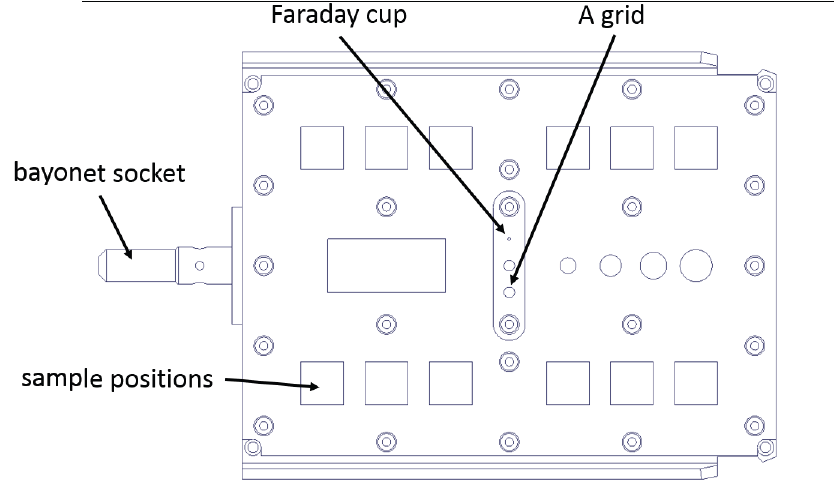 图1 标准后装型（Back-mounted）样品架（俯视图）3、 查看主腔（Main Chamber）和进样腔（LoadLock）的真空度，是否正常。（一般主腔真空度10-8~10-10 mbar, 进样腔真空度在10-6~10-8 mbar）。三、测试开机以及关机1.1 开机打开设备组件的高压电源，例如Analyzer 和LIMG（图2）。激活一次离子枪、溅射枪和中和枪。然后载入各自的程序。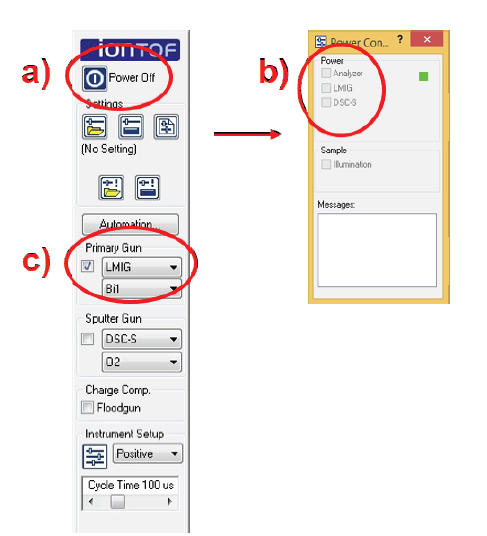 图2 （a）打开设备总开关（b）在控制面板点击高压开关  （c）激活一次离子枪LMIG1.2 打开并调整LMIG和Analyzer1.2.1  打开LMIG和Analyzer并激活各自组件。载入Analyzer的参数。1.2.2  开启LMIG（如图3），载入合适的参数设置，这个过程要持续5-10分钟。当程序运行时，操作系统无法操作其他动作。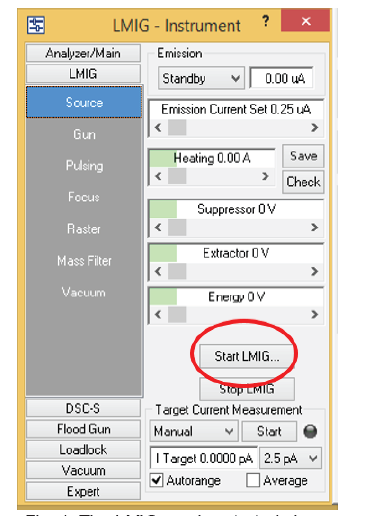 图3   LIMG运行1.2.3  为离子束位于光圈1和光圈2的中心，按图中的“C”键，自动调整中心位置。也可以按相应的“Scope”键手动调整中心位置。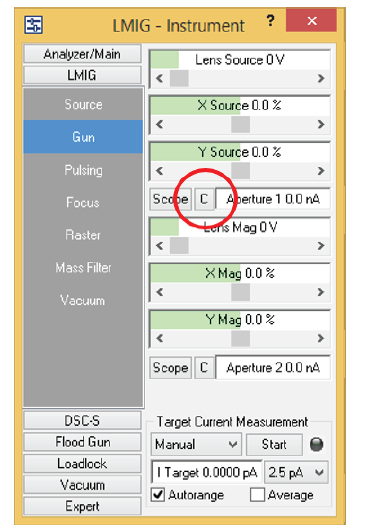 图4 在Gun的子菜单中，点击C按钮，使离子束位于中心1.2.4  移到法拉第杯（Faraday Cup）。先在法拉第杯旁边调整Z轴方向，点开“Acceptance circle” （图5），利用手柄调节Z轴高度使得亮斑位于中心。对于导电样品可利用自动调整Z。然后小幅移动到法拉第杯，打开正极（Positive mode）和DC模式并且利用X blanking，Y blanking调节最大电流。1.2.5  移到A grid，利用A grid的二次离子（SI）成像校准位置。使得二次离子成像和显微镜成像区域相匹配。如果不重合，调整X target，Y target。1.2.6  移到样品平整的表面。寻找一个位置，二次电子像和电子显微镜都能清楚看到的地方，调整Z高度，使得二次电子像和电子显微镜成像相匹配。1.2.7  若点击“Acceptance circle”按钮后，亮斑点沿着竖线方向偏移中心点，则可通过调节分析器（Analyzer）的X/Y。现在，LMIG和Analyzer已经调整。这个过程可以在正极或者负极操作。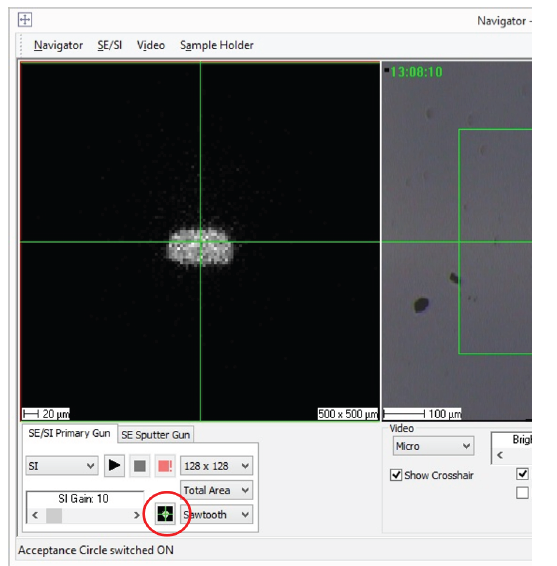 图5 二次离子成像调整中心位置1.3 启动和调整EI（O2源）和Cs源1.3.1 启动EI溅射枪（O2源）1.3.1.1 DSC操作面板中打开O2源阀门，设定O2气压为2E-5mbar，等气压稳定后进行下面操作。1.3.1.2打开DSC，并且激活。在溅射枪的窗口选择O2.载入DSC-EI的参数。等待直到DSC的压力稳定。1.3.1.3移到法拉第杯，测电流。1.3.1.4移到A grid。 关闭DSC，激活并运行LMIG（扫描范围500 um×500 um）调整高度，并且是亮点在SI成像的中心。1.3.1.5关闭LMIG，激活并运行DSC（扫描范围500um*500um），并且调整SE像位置。（图6）现在样品的偏差已经调整，这个过程在正极和负极条件下操作。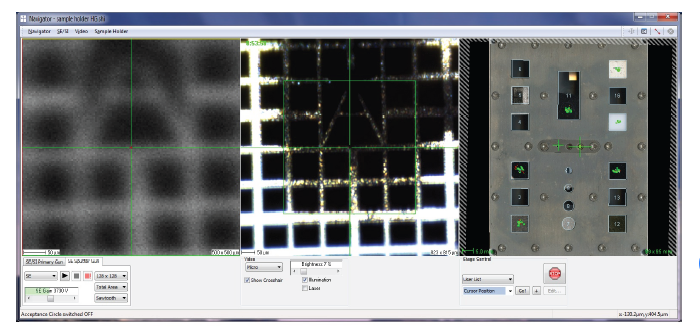 图6 利用a grid校准1.3.2 启动Cs溅射枪1.3.2.1 在载入Cs源参数前，确保O2源已经关闭，腔内压力好于1×10-7 mbar（图7）1.3.2.2 打开DSC选项，并且激活DSC，选择Cs源并且等待半小时待Cs源稳定。1.3.2.3 移到法拉第杯测当前电流。1.3.2.4 移到A grid，关闭DSC选项，激活并且运行LMIG（扫描范围500um×500um）调整高度，并且是亮点在SI成像的中心。1.3.2.5 关闭LMIG，激活并运行DSC（扫描范围500um×500um），并且调整SE像位置。现在样品的偏差已经调整，这个过程在正极和负极条件下操作。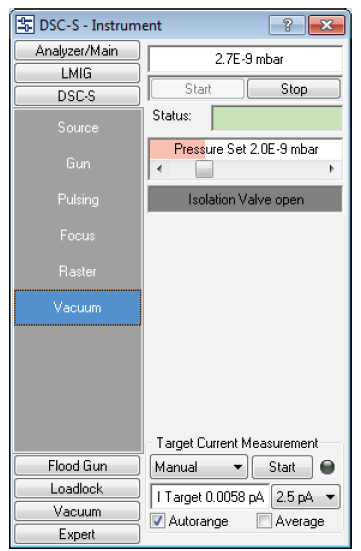 图7  确定O2源已经关闭。1.4  关闭设备利用菜单中的“Shutdown Instrument”参数（图8）关闭所有的程序。这包括关闭LIMG，如果必要可以检查一下加热电流是否已经为0。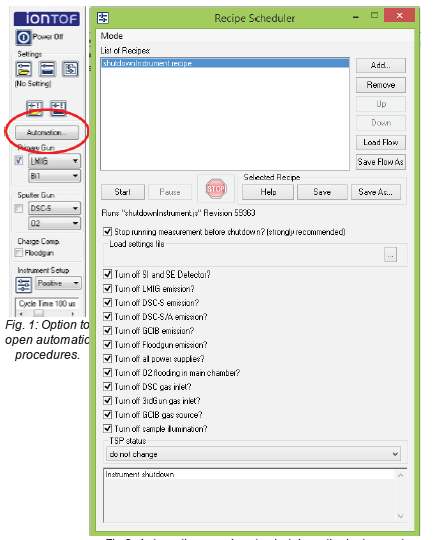 图8关机选项测试2.1 寻样      有两种方式可以到达样品架的某个位置。用左键点击可视窗口样品的某个点，自动样品台将自动到达指定位置。或者将缺陷的位置储存在位置列表，用户每次到达指定的位置后，选择测试区域。在后装型的样品架，所有的样品都在同一个高度。因此用自动的方式很方便。而其他的样品架允许样品有各种不同的高度。因此，当开始矫正高度时，需要注意分析器碰撞的危险。这时候应使用手动操作杆操作样品托，而不能用自动操作。2.1.1 打开寻样按钮，在样品架上直到样品位置。样品台的窗口显示样品架的机械结构。2.1.2 用鼠标左键点击位置。SE/SI，录影和样品都可以选作样品的目的地。相应的，选择已经预先定位的位置，按下按钮去到选定的区域。如果自动样品台控制无法操作，可以用手动杆移动到指定位置。要特别小心不要撞到分析器。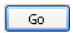 2.1.3 利用录像（显微成像）精细调整到感兴趣的区域。2.1.4 粗调样品与分析器高度，打开显微镜并且移动高度，直到得到中心清晰，上下两边模糊的光学成像。2.1.5 精调高度，这一步对于分析测试很关键。激活LMIG并且启动SI像（扫描范围500um*500um）。点击“Acceptance Circle”按钮并且靠SI像中心亮点调整高度。对于导电样品，相应的，从寻样主菜单选择或者从SE/SI菜单中选择（图9），自动调整高度。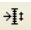 2.1.6 如果“Acceptance Circle”功能失效，并且定位区域能看到整个SI像。将光标移到测试域的中心，并且按住鼠标左键拖曳直到分析区域包括分析枪的可视区域（例如LMIG）。2.1.7 相应的FOV（Field of View）的大小也可以通过SE/SI菜单内容进行调整。当光标移到SE/SI窗口，点击鼠标右键。从菜单选择“Specify Field of View”并且选择想要的光栅尺寸。新的FoV中心仍然没有改变。2.1.8 使用真空互联样品托时，不能用自动调整高度或其它方式自动移动样品台，均应通过手动的方式移动样品台。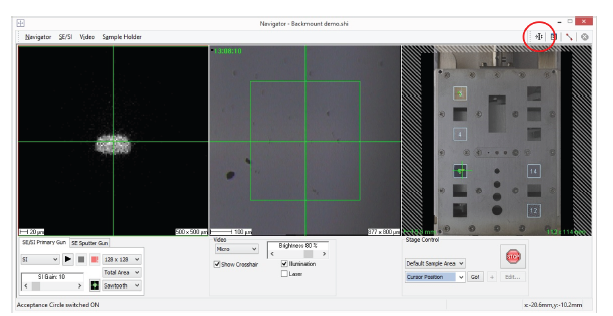 图9自动调整高度按钮质谱测试3.1 启动并激活分析器，载入参数。3.2 启动并调整LMIG，载入合适的参数文件。确定用原子或者原子团簇的一次离子，想要测试的二次离子的极性以及确定质量范围的Cycle Time。3.3 移到测量位置并调整高度。3.4 打开一个质谱窗口，并且点击开始获得质谱。（图10）。在测试开始前，你可以输入测试的参数。3.5 按下F3，打开质谱校准窗口。选择至少2个峰（正极：H+和C+，负极：H-和C-）建立一个粗略的质谱。更好的校准可以选择其他质量数或者用自动校准功能。3.6 保存数据（图11），在控制区域按下“i”按钮，可以输入所有测试特征必要的参数。并且点击打勾的按钮，完成文件保存。注意如果要重构数据，需要保存*.itm的数据。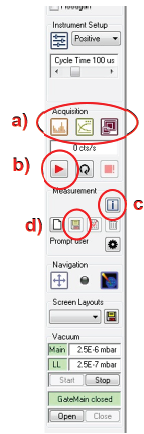 图11 （a）开启质谱，深度剖析和构图的软件 （b）开始测试的按钮  （c）测试参数的记录 （d）保存数据构图4.1  开启并激活Analyzer，载入参数。4.2  开启并调整LMIG。载入合适的LMIG的参数，确定用原子或者原子团簇的一次离子，想要测试的二次离子的极性以及确定质量范围的cycle time。4.3  移动到测试位置，调整高度并定义光栅区域。4.4  记录一个质谱，校准并且选择你感兴趣的质量数列表。点击相应的质谱峰，加入质量列表。打开构图窗口并且点击开始。构图和质谱也可以在数据重构的时候获取。4.5  保存数据 深度剖析5.1  开启并激活Analyzer，载入参数。5.2  开启并调整LMIG。载入合适的LMIG的参数，确定用原子或者原子团簇的一次离子，想要测试的二次离子的极性以及确定质量范围的Cycle time。5.3  开启并调整溅射枪。5.4  移到测试位置并调整高度。高度调整期间，关闭溅射枪。设定LMIG的光栅尺寸。在3D深度剖析，这个光栅区域对应于研究区域，剖析深度取决于总溅射时间和速度。定义溅射枪的光栅尺寸，图12。溅射的光栅尺寸要明显大于分析枪的尺寸（大概每个方向都要大100um以上）。5.5  记录一个质谱，校准并选择你感兴趣的质量数列表。打开一个深度剖析的窗口并且开始测试。深度剖析、构图和质谱在测试中均并记录并且可以根据原始数据重构。5.6  保存数据。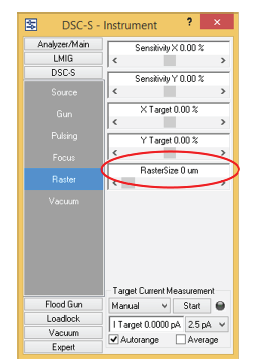 图12  溅射枪的光栅大小附件：相关模式的参数设定以及应用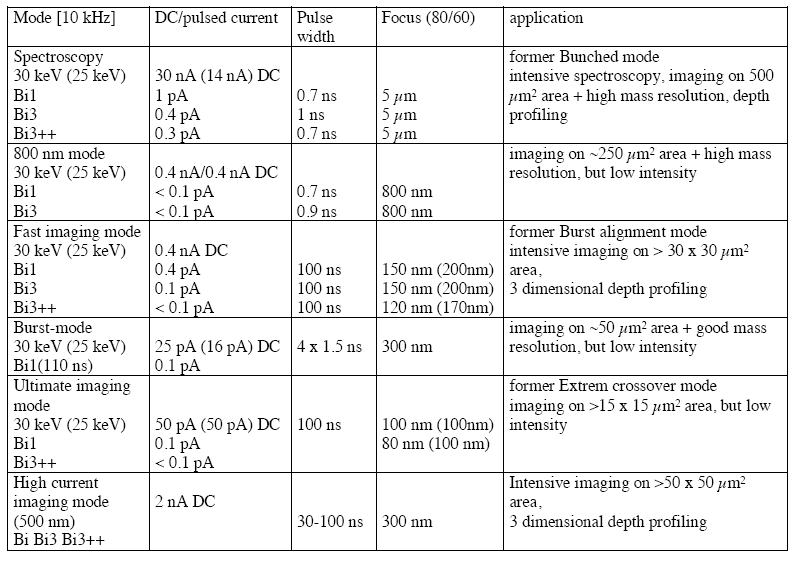 中国科学院苏州纳米技术与纳米仿生研究所纳米真空互联实验站中国科学院苏州纳米技术与纳米仿生研究所纳米真空互联实验站中国科学院苏州纳米技术与纳米仿生研究所纳米真空互联实验站技  术  文  件技  术  文  件程序文件号：技  术  文  件技  术  文  件第 1 页      共 1 页技  术  文  件技  术  文  件版本：A  第 1 次修订文件名称飞行时间二次离子质谱仪（TOF-SIMS）发布日期：2017年   月   日编写：                     审核：                   批准：编写：                     审核：                   批准：编写：                     审核：                   批准：